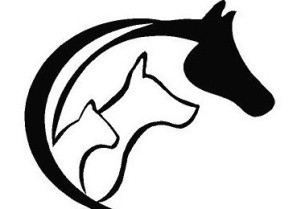 Thank you for choosing Integrative Healing Veterinary Clinic & Mobile Services to treat your pet!  Please take a few minutes to complete the following forms and email (integrativehealingvet@gmail.com) or fax (252-638-4482) them back at least 24 hours prior to your appointment.  If you need to cancel or reschedule your appointment, please provide at least 24 hours notice to avoid a cancellation fee.  We look forward to working with you soon!OWNER INFORMATION:Owner Name: _____________________________________Spouse/Partner/Other: __________________________Street Address: __________________________________City: ________________State:________ Zip: _________Phone: _________________________________________Alternate Phone: ________________________________Email: _______________________________________________________________________________________Primary Veterinarian: ____________________________Name of Clinic: __________________________________Veterinarian Phone #:____________________________________________________________________________How did you hear about us?  ______________________________________________________________________Are you okay with Appointment Email Reminders?   ______Yes       ______No Has your pet previously had:  chiropractic (__Yes/___No), acupuncture (__Yes/___No), massage (__Yes/___No)PET INFORMATION:Pet's  Name:___________________________________Breed:_________________________Color:_____________Age or Date of Birth:  __________________________Sex: ____________Spayed or Neutered?  _______________Pet’s Origin (Breeder, rescue, stray, etc.):____________________________________________________________Pet’s Personality:  ______________________________________________________________________________Date of Last Vaccines  or Titers:________________________Other Pets in the house?:_____________________DIET INFORMATION – Please check one:Dry:                [  ] No     [  ] Yes                          Eats Free Choice:   [  ] No     [  ] Yes  Canned:          [  ] No     [  ] Yes                            Set Meal Times:         [  ] No     [  ] YesHomemade:   [  ] No     [  ] Yes                            # Treats per day:  _____________________________________Raw:               [  ] No     [  ] Yes                           Brand/Types of Treats:  _________________________________If using dry kibble, canned or prepared diet please list the brand here:______________________________________CURRENT MEDICATIONS - (Including Heartworm and Flea/Tick Preventatives):                       Name of Medication:                                                    Dosage and Frequency Given: CURRENT SUPPLEMENTS/HERBAL FORMULAS:                          Name of Supplement:                                                               Dosage and Frequency Given: PET PREFERENCES – Please check all that apply: PHOBIAS – Please check all that apply:                                         OTHER – Please check one:   IMPORTANT MEDICAL HISTORY:            Date of Occurrence:                                                        Description of Problem:  KNOWN ALLERGIES OR SENSITIVITIES:MAJOR CONCERN/REASON FOR SEEKING INTEGRATIVE TREATMENT:Issue/Complaint: _____________________________________________________________________________                               _____________________________________________________________________________Beginning Date:  ______________________________________________________________________________RESPONSE TO CURRENT TREATMENTS:ANY ADDITIONAL COMMENTS/INFORMATION:_________________________________________________________________________________________________________________________________________________________________________________________________________________________________________________________________________________________________________________________________________________________________________________________________________________________________________________________________________________Warmth:               Moist/canned food: Cold:               Massage/petting/brushing:Hard Surfaces:               Limited touching: Soft/Padded Surfaces               Company of People:  Lounging               Company of Other Animals:Active Play:                Prefers Alone Time:Dry Food:                Enjoys Children: Other Animals: Thunder : General Loud Noises: People: Certain Objects: Other: Foods: Drugs:Environmental: Vaccines :  Adverse Effects:Partial Response: Successful: No change Noted :Explanation: 